ANEXO I – Critérios de Avaliação dos Projetos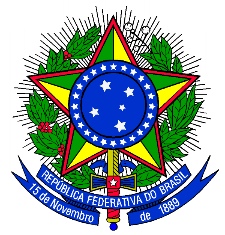 MINISTÉRIO DA EDUCAÇÃOSECRETARIA DE EDUCAÇÃO PROFISSIONAL E TECNOLÓGICAINSTITUTO FEDERAL DE EDUCAÇÃO, CIÊNCIA E TECNOLOGIA DO SUL DE MINAS GERAISSerão considerados inaptos os projetos que não estiverem em conformidade com o edital. Os projetos cadastrados em conformidade com o edital serão avaliados e classificados segundo os critérios expostos nas fichas de avaliação abaixo, observando a natureza do projeto (pesquisa ou extensão). Os projetos não obtiverem a pontuação mínima de 60  pontos serão eliminados.Nome do Projeto de Extensão: _____________________________________________Nome completo do(a) avaliador(a): __________________________________________E-mail do(a) avaliador(a) para envio do certificado: _____________________________Ficha de Avaliação para Projetos de Pesquisa – Edital de PesquisaCaso o projeto avaliado tenha obtido nota menor do que 60, gentileza apresentar uma justificativa abaixo:______________________________________________________________________________________________________________________________________________ de ________________________ de _______.ANEXO II – MODELO DE PROJETO DE PESQUISAMINISTÉRIO DA EDUCAÇÃOSECRETARIA DE EDUCAÇÃO PROFISSIONAL E TECNOLÓGICAINSTITUTO FEDERAL DE EDUCAÇÃO, CIÊNCIA E TECNOLOGIA DO SUL DE MINAS GERAISProjeto de Pesquisa(TÍTULO DO PROJETO)< Grande área, área e subárea de conhecimento><Data><Local>INFORMAÇÕES GERAISTítulo do projeto:Edital: _______________ -  Núcleo Institucional de Pesquisa e Extensão - Campus Poços de CaldasResponsável pelo projeto: OMITIR NO ARQUIVO DE AVALIAÇÃOCPF: OMITIR NO ARQUIVO DE AVALIAÇÃOTelefone: OMITIR NO ARQUIVO DE AVALIAÇÃOE-mail institucional: OMITIR NO ARQUIVO DE AVALIAÇÃOEndereço no Lattes: OMITIR NO ARQUIVO DE AVALIAÇÃO Local de execução:Data de início:Data de término:O projeto já ocorreu em anos anteriores ou possui algum tipo de sequência? (     ) SIM                        (      ) NÃOCaso o projeto seja uma continuidade, gentileza informar o número do protocolo de pelo menos uma das versões anteriores do projeto cadastradas no GPPEX: ________O projeto atende pessoas em situação de risco? (     ) SIM                        (      ) NÃOCaso tenha marcado sim para a pergunta anterior, quais são os grupos de pessoas em risco atendidos pelo projeto? _____________________________________________Membros da equipe do projeto : OMITIR NO ARQUIVO DE AVALIAÇÃO.Membros: ResumoAté 20 linhas.1. ANTECEDENTES E JUSTIFICATIVAPOR QUE ESTA PESQUISA É IMPORTANTE? POR QUE FAZER? PARA QUE FAZER? QUAIS AS QUESTÕES A SEREM RESOLVIDAS? Demonstrar a relevância do estudo em questão. Que contribuições a pesquisa trará para a compreensão, a intervenção ou a solução do problema. O projeto considera questões de sustentabilidade nas dimensões: Social (Engloba as pessoas e suas condições de vida, como educação, saúde, dentre outros aspectos), Ambiental (Refere-se aos recursos naturais do planeta e a forma como são utilizados pela sociedade) e Econômica (Relacionado com a produção, distribuição e consumo de bens e serviços) ?2. REFERENCIAL TEÓRICOO QUE FOI ESCRITO SOBRE O TEMA? É o embasamento teórico da sua pesquisa, o que vai fundamentá-la. Organizar um capítulo em que você vai descrever o que já foi feito na área específica da pesquisa.3. OBJETIVOS O QUE PRETENDO DESENVOLVER? Deve esclarecer o que se pretende atingir com a realização do trabalho de pesquisa, com a implementação do projeto. Deve ser explicitado por verbos no infinitivo: determinar, estabelecer, estudar, analisar, comparar, introduzir, elucidar, explicar, contrastar, discutir, demonstrar, etc.)3.1 Objetivo Geral: Corresponde à finalidade maior que a pesquisa quer atingir. Deve expressar o que se quer alcançar ao final do projeto. 3.2 Objetivos Específicos: Corresponde às ações que se propõem a executar dentro de um determinado período de tempo. Apresentam caráter mais concreto. Têm função intermediária e instrumental, indicando o caminho para se atingir o objetivo geral.4. METODOLOGIACOMO VOU FAZER MEU TRABALHO? Explicar detalhadamente como o trabalho será desenvolvido, etapa por etapa e quem participará de sua pesquisa. Explicação sobre os procedimentos técnicos, as técnicas que serão utilizadas e como os dados serão tabulados e analisados. Todas as propostas deverão se adequar ao Protocolo de Biossegurança do IFSULDEMINAS, principalmente no que se refere ao COVID-19.5. CONSIDERAÇÕES ÉTICASRISCOS (INCLUINDO FORMAS DE MANEJO) E BENEFÍCIOS. Devem ser descritos os riscos e benefícios do estudo às pessoas envolvidas, pesquisadores e instituição. Devem estar previstas, na eventualidade de ocorrência dos riscos, as medidas de contingência necessárias a garantir a segurança dos envolvidos na pesquisa. Devem estar descritos os procedimentos que garantam a privacidade dos participantes do projeto.6. CRONOGRAMAQUANDO DESENVOLVEREI CADA ETAPA DA PESQUISA?Descrição das etapas da pesquisa, relacionadas ao tempo utilizado para a realização de cada uma.7. ORÇAMENTO FINANCEIROO QUE IREI GASTAR? Explicite quais recursos materiais e financeiros estão disponíveis ou serão necessários para a realização do trabalho.Obs.:- Citar a fonte financiadora caso não sejam utilizados recursos do IFSULDEMINAS. - Os solicitantes devem atentar para solicitar os materiais de consumo disponíveis no campus.8. REFERÊNCIAS BIBLIOGRÁFICASONDE PESQUISEI?Item obrigatório. É o que dará validade aos conceitos, teorias utilizadas. Citar qualquer fonte utilizada no desenvolvimento do trabalho de acordo com as normas da ABNT9. CHECKLISTMINHA PROPOSTA ATENDE TODOS OS CRITÉRIOS ELIMINATÓRIOS DESCRITOS AO LONGO NO ITEM 8 DO EDITAL?Poços de Caldas,  ______ de __________________ de 20 ______ .(Cidade),  (dia) de (mês) de 20__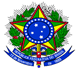 ANEXO III – PLANO DE TRABALHO DO ALUNO DE INICIAÇÃO CIENTÍFICA- EDITAL DE PESQUISA NIPE 2021PROJETO DE PESQUISA – IFSULDEMINAS campus POÇOS DE CALDASAssinaturas: OMITIR NO ARQUIVO DE AVALIAÇÃO                     ________________________             _______________________                         Coordenador do Projeto                                Bolsista          	Critério de AvaliaçãoExcelente(Atribuir 25 pontos)Muito Bom (Atribuir 20 pontos)Bom (Atribuir 15 pontos)Regular(Atribuir 10 pontos)Ruim(Atribuir 5 pontos)Não atende(Atribuir 0 ponto)1. Redação do projeto (inteligibilidade, adequação às normas de redação científica).1. Redação do projeto (inteligibilidade, adequação às normas de redação científica).1. Redação do projeto (inteligibilidade, adequação às normas de redação científica).1. Redação do projeto (inteligibilidade, adequação às normas de redação científica).Critério de AvaliaçãoExcelente(Atribuir 20 pontos)Muito Bom (Atribuir 16 pontos)Bom (Atribuir 12 pontos)Regular(Atribuir 08 pontos)Ruim(Atribuir 4 pontos)Não atende(Atribuir 0 ponto)2. Relevância do projeto para a comunidade local / regional.2. Relevância do projeto para a comunidade local / regional.Critério de AvaliaçãoExcelente(Atribuir 20 pontos)Muito Bom (Atribuir 16 pontos)Bom (Atribuir 12 pontos)Regular(Atribuir 08 pontos)Ruim(Atribuir 4 pontos)Não atende(Atribuir 0 ponto)3. Exequibilidade da proposta, considerando a adequação do cronograma e do orçamento financeiro proposto.3. Exequibilidade da proposta, considerando a adequação do cronograma e do orçamento financeiro proposto.Critério de AvaliaçãoExcelente(Atribuir 20 pontos)Muito Bom (Atribuir 16 pontos)Bom (Atribuir 12 pontos)Regular(Atribuir 08 pontos)Ruim(Atribuir 4 pontos)Não atende(Atribuir 0 ponto)4. Qual conceito o(a) avaliador(a) atribui à metodologia descrita, no sentido de contribuir para o alcance dos objetivos propostos no projeto?4. Qual conceito o(a) avaliador(a) atribui à metodologia descrita, no sentido de contribuir para o alcance dos objetivos propostos no projeto?Critério de AvaliaçãoSim(Atribuir 10 pontos)Sim(Atribuir 10 pontos)Sim(Atribuir 10 pontos)Não(Atribuir 0 ponto)Não(Atribuir 0 ponto)Não(Atribuir 0 ponto)5.  O projeto prevê atendimento à população em situação de risco?Critério de AvaliaçãoSim(Atribuir 05 pontos)Sim(Atribuir 05 pontos)Sim(Atribuir 05 pontos)Não (Atribuir 0 ponto)Não (Atribuir 0 ponto)Não (Atribuir 0 ponto)6. O projeto já está em andamento?PONTUAÇÃO TOTALPONTUAÇÃO TOTALPONTUAÇÃO TOTALPONTUAÇÃO TOTALPONTUAÇÃO TOTALPONTUAÇÃO TOTALNomeTitulaçãomáximaInstituiçãopertencenteFunçãoEndereço do Currículo LattesOMITIR NO ARQUIVO DE AVALIAÇÃOOMITIR NO ARQUIVO DE AVALIAÇÃOOMITIR NO ARQUIVO DE AVALIAÇÃOOMITIR NO ARQUIVO DE AVALIAÇÃOATIVIDADESmesesmesesmesesmesesmesesmesesoutnovdezjanfevmarAtividade 01XAtividade 02XAtividade 03XXEtc.DESPESAS DE CUSTEIO (MATERIAL DE CONSUMO)DESPESAS DE CUSTEIO (MATERIAL DE CONSUMO)DESPESAS DE CUSTEIO (MATERIAL DE CONSUMO)DESPESAS DE CUSTEIO (MATERIAL DE CONSUMO)DESPESAS DE CUSTEIO (MATERIAL DE CONSUMO)DESPESAS DE CUSTEIO (MATERIAL DE CONSUMO)ItemDescrição detalhada do itemQuantidade/Unidade(A)Valor unitário(B)Valor do Frete(C)Valor total(AxB+C)123456Total de despesas de custeio:Total de despesas de custeio:Total de despesas de custeio:Total de despesas de custeio:Total de despesas de custeio:R$DESPESAS DE CAPITAL (MATERIAL PERMANENTE)DESPESAS DE CAPITAL (MATERIAL PERMANENTE)DESPESAS DE CAPITAL (MATERIAL PERMANENTE)DESPESAS DE CAPITAL (MATERIAL PERMANENTE)DESPESAS DE CAPITAL (MATERIAL PERMANENTE)DESPESAS DE CAPITAL (MATERIAL PERMANENTE)ItemDescrição detalhada do itemQuantidade/Unidade(A)Valor unitário(B)Valor do Frete(C)Valor total(AxB+C)12Total de despesas com capital:Total de despesas com capital:Total de despesas com capital:Total de despesas com capital:Total de despesas com capital:R$DESPESAS COM BOLSASDESPESAS COM BOLSASDESPESAS COM BOLSASDESPESAS COM BOLSASDESPESAS COM BOLSASDESPESAS COM BOLSASItemTipo de BolsistaQuantidade de BolsistasNo de Meses(máximo 6 meses)Valor mensal da bolsa Valor total1Iniciação CientíficaDiscente Curso SuperiorR$ 400,002Iniciação Científica Curso Técnico SubsequenteR$ 100,003Iniciação CientíficaDiscente de Curso Técnico Integrado ao Ensino MédioR$ 100,00Total de despesas com bolsas:Total de despesas com bolsas:Total de despesas com bolsas:Total de despesas com bolsas:Total de despesas com bolsas:R$TOTAL DE DESPESAS COM O PROJETO:(Despesas de custeio + capital +  bolsas)Valor máximo de R$ 5.000,00 (cinco mil reais)TOTAL DE DESPESAS COM O PROJETO:(Despesas de custeio + capital +  bolsas)Valor máximo de R$ 5.000,00 (cinco mil reais)TOTAL DE DESPESAS COM O PROJETO:(Despesas de custeio + capital +  bolsas)Valor máximo de R$ 5.000,00 (cinco mil reais)TOTAL DE DESPESAS COM O PROJETO:(Despesas de custeio + capital +  bolsas)Valor máximo de R$ 5.000,00 (cinco mil reais)TOTAL DE DESPESAS COM O PROJETO:(Despesas de custeio + capital +  bolsas)Valor máximo de R$ 5.000,00 (cinco mil reais)R$Autodeclaração do(a) Coordenador(a) do ProjetoSimNãoAvaliação do NIPESimNãoa) Enquanto coordenador(a) da proposta, eu atendo todos os itens descritos no item 3 do edital?a) O Coordenador da proposta atende todos os itens descritos no item 3 do edital?b) Minha proposta está em conformidade com o modelo de projeto definido no anexo II deste edital?b) A proposta está em conformidade com o modelo de projeto definido no anexo II deste edital?c) Minha proposta atende o modelo de formatação proposto pelo NIPE no item 4.3 do edital?c) A proposta atende o modelo de formatação proposto pelo NIPE no item 4.3 do edital?c) A proposta está dentro do limite orçamentário permitido, prevendo custos que totalizam até R$5.000,00 (cinco mil reais)?c) A proposta está dentro do limite orçamentário permitido, prevendo custos que totalizam até R$5.000,00 (cinco mil reais)?d) No arquivo que vou anexar no campo “Projeto Completo (anexo)” do GPPEX, foram omitidos todos os nomes e assinaturas de todos os membros do projeto?d) No arquivo anexado ao campo “Projeto Completo (anexo)” do GPPEX, foram omitidos todos os nomes e assinaturas de todos os membros do projeto?e) Minha proposta contém um Plano de Trabalho para cada bolsista previsto no projeto, conforme modelo no anexo III do edital?e) A proposta contém um Plano de Trabalho para cada bolsista previsto no projeto, conforme modelo no anexo III do edital?f) Enviei o formulário de prospecção do ELITT?f) O proponente enviou o formulário de prospecção do ELITT?g) Enquanto coordenador da proposta, declaro que não possuo pendências (especificadas neste edital no item 3.2) de nenhuma natureza em atividades de  pesquisa e extensão junto ao NIPE  IFSULDEMINAS campus Poços de Caldas.g) O proponente está quite com o NIPE no que diz respeito a atividades de pesquisa e extensão, conforme especificado no item 3.2 do edital?TÍTULO DO PROJETO DE PESQUISA AO QUAL O ALUNO ESTARÁ VINCULADOTÍTULO DO PROJETO DE PESQUISA AO QUAL O ALUNO ESTARÁ VINCULADOTÍTULO DO PROJETO DE PESQUISA AO QUAL O ALUNO ESTARÁ VINCULADOTÍTULO DO PROJETO DE PESQUISA AO QUAL O ALUNO ESTARÁ VINCULADOTÍTULO DO PROJETO DE PESQUISA AO QUAL O ALUNO ESTARÁ VINCULADOTÍTULO DO PROJETO DE PESQUISA AO QUAL O ALUNO ESTARÁ VINCULADOTÍTULO DO PROJETO DE PESQUISA AO QUAL O ALUNO ESTARÁ VINCULADOTÍTULO DO PROJETO DE PESQUISA AO QUAL O ALUNO ESTARÁ VINCULADOTÍTULO DO PROJETO DE PESQUISA AO QUAL O ALUNO ESTARÁ VINCULADOTÍTULO DO PROJETO DE PESQUISA AO QUAL O ALUNO ESTARÁ VINCULADOTÍTULO DO PROJETO DE PESQUISA AO QUAL O ALUNO ESTARÁ VINCULADOTÍTULO DO PROJETO DE PESQUISA AO QUAL O ALUNO ESTARÁ VINCULADOTÍTULO DO PROJETO DE PESQUISA AO QUAL O ALUNO ESTARÁ VINCULADOTÍTULO DO PROJETO DE PESQUISA AO QUAL O ALUNO ESTARÁ VINCULADOTÍTULO DO PROJETO DE PESQUISA AO QUAL O ALUNO ESTARÁ VINCULADOTÍTULO DO PROJETO DE PESQUISA AO QUAL O ALUNO ESTARÁ VINCULADOTÍTULO DO PROJETO DE PESQUISA AO QUAL O ALUNO ESTARÁ VINCULADOTÍTULO DO PROJETO DE PESQUISA AO QUAL O ALUNO ESTARÁ VINCULADOPalavras chavesPalavras chavesÁrea de conhecimento (CNPq) (nome)(http://www.cnpq.br/areasconhecimento/)  	Área de conhecimento (CNPq) (nome)(http://www.cnpq.br/areasconhecimento/)  	Área de conhecimento (CNPq) (nome)(http://www.cnpq.br/areasconhecimento/)  	Área de conhecimento (CNPq) (nome)(http://www.cnpq.br/areasconhecimento/)  	Área de conhecimento (CNPq) (nome)(http://www.cnpq.br/areasconhecimento/)  	Área de conhecimento (CNPq) (nome)(http://www.cnpq.br/areasconhecimento/)  	Área de conhecimento (CNPq) (nome)(http://www.cnpq.br/areasconhecimento/)  	Área de conhecimento (CNPq) (nome)(http://www.cnpq.br/areasconhecimento/)  	Área de conhecimento (CNPq) (nome)(http://www.cnpq.br/areasconhecimento/)  	DADOS DO(A) COORDENADOR(A) DO PROJETODADOS DO(A) COORDENADOR(A) DO PROJETODADOS DO(A) COORDENADOR(A) DO PROJETODADOS DO(A) COORDENADOR(A) DO PROJETODADOS DO(A) COORDENADOR(A) DO PROJETODADOS DO(A) COORDENADOR(A) DO PROJETODADOS DO(A) COORDENADOR(A) DO PROJETODADOS DO(A) COORDENADOR(A) DO PROJETODADOS DO(A) COORDENADOR(A) DO PROJETODADOS DO(A) COORDENADOR(A) DO PROJETODADOS DO(A) COORDENADOR(A) DO PROJETODADOS DO(A) COORDENADOR(A) DO PROJETODADOS DO(A) COORDENADOR(A) DO PROJETODADOS DO(A) COORDENADOR(A) DO PROJETODADOS DO(A) COORDENADOR(A) DO PROJETODADOS DO(A) COORDENADOR(A) DO PROJETODADOS DO(A) COORDENADOR(A) DO PROJETODADOS DO(A) COORDENADOR(A) DO PROJETOCoordenador do projetoCoordenador do projetoCoordenador do projetoCoordenador do projeto OMITIR NO ARQUIVO DE AVALIAÇÃO OMITIR NO ARQUIVO DE AVALIAÇÃO OMITIR NO ARQUIVO DE AVALIAÇÃO OMITIR NO ARQUIVO DE AVALIAÇÃO OMITIR NO ARQUIVO DE AVALIAÇÃO OMITIR NO ARQUIVO DE AVALIAÇÃO OMITIR NO ARQUIVO DE AVALIAÇÃO OMITIR NO ARQUIVO DE AVALIAÇÃO OMITIR NO ARQUIVO DE AVALIAÇÃO OMITIR NO ARQUIVO DE AVALIAÇÃOSIAPE OMITIRSIAPE OMITIRSIAPE OMITIRSIAPE OMITIRCPF     CPF     CPF     CPF      OMITIR NO ARQUIVO DE AVALIAÇÃO OMITIR NO ARQUIVO DE AVALIAÇÃO OMITIR NO ARQUIVO DE AVALIAÇÃO OMITIR NO ARQUIVO DE AVALIAÇÃO OMITIR NO ARQUIVO DE AVALIAÇÃO OMITIR NO ARQUIVO DE AVALIAÇÃO OMITIR NO ARQUIVO DE AVALIAÇÃO OMITIR NO ARQUIVO DE AVALIAÇÃO OMITIR NO ARQUIVO DE AVALIAÇÃO OMITIR NO ARQUIVO DE AVALIAÇÃO OMITIR NO ARQUIVO DE AVALIAÇÃO OMITIR NO ARQUIVO DE AVALIAÇÃO OMITIR NO ARQUIVO DE AVALIAÇÃO OMITIR NO ARQUIVO DE AVALIAÇÃOE-mailE-mailE-mailE-mail     OMITIR NO ARQUIVO DE AVALIAÇÃO     OMITIR NO ARQUIVO DE AVALIAÇÃO     OMITIR NO ARQUIVO DE AVALIAÇÃO     OMITIR NO ARQUIVO DE AVALIAÇÃO     OMITIR NO ARQUIVO DE AVALIAÇÃO     OMITIR NO ARQUIVO DE AVALIAÇÃO     OMITIR NO ARQUIVO DE AVALIAÇÃO     OMITIR NO ARQUIVO DE AVALIAÇÃO     OMITIR NO ARQUIVO DE AVALIAÇÃO     OMITIR NO ARQUIVO DE AVALIAÇÃO     OMITIR NO ARQUIVO DE AVALIAÇÃO     OMITIR NO ARQUIVO DE AVALIAÇÃO     OMITIR NO ARQUIVO DE AVALIAÇÃO     OMITIR NO ARQUIVO DE AVALIAÇÃOTelefone (fixo e celular)Telefone (fixo e celular)Telefone (fixo e celular)Telefone (fixo e celular)     OMITIR NO ARQUIVO DE AVALIAÇÃO     OMITIR NO ARQUIVO DE AVALIAÇÃO     OMITIR NO ARQUIVO DE AVALIAÇÃO     OMITIR NO ARQUIVO DE AVALIAÇÃO     OMITIR NO ARQUIVO DE AVALIAÇÃO     OMITIR NO ARQUIVO DE AVALIAÇÃO     OMITIR NO ARQUIVO DE AVALIAÇÃO     OMITIR NO ARQUIVO DE AVALIAÇÃO     OMITIR NO ARQUIVO DE AVALIAÇÃO     OMITIR NO ARQUIVO DE AVALIAÇÃO     OMITIR NO ARQUIVO DE AVALIAÇÃO     OMITIR NO ARQUIVO DE AVALIAÇÃO     OMITIR NO ARQUIVO DE AVALIAÇÃO     OMITIR NO ARQUIVO DE AVALIAÇÃODADOS DO(A) ALUNODADOS DO(A) ALUNODADOS DO(A) ALUNODADOS DO(A) ALUNODADOS DO(A) ALUNODADOS DO(A) ALUNODADOS DO(A) ALUNODADOS DO(A) ALUNODADOS DO(A) ALUNODADOS DO(A) ALUNODADOS DO(A) ALUNODADOS DO(A) ALUNODADOS DO(A) ALUNODADOS DO(A) ALUNODADOS DO(A) ALUNODADOS DO(A) ALUNODADOS DO(A) ALUNODADOS DO(A) ALUNONomeNomeNomeNome     OMITIR NO ARQUIVO DE AVALIAÇÃO     OMITIR NO ARQUIVO DE AVALIAÇÃO     OMITIR NO ARQUIVO DE AVALIAÇÃO     OMITIR NO ARQUIVO DE AVALIAÇÃO     OMITIR NO ARQUIVO DE AVALIAÇÃO     OMITIR NO ARQUIVO DE AVALIAÇÃO     OMITIR NO ARQUIVO DE AVALIAÇÃO     OMITIR NO ARQUIVO DE AVALIAÇÃO     OMITIR NO ARQUIVO DE AVALIAÇÃO     OMITIR NO ARQUIVO DE AVALIAÇÃO     OMITIR NO ARQUIVO DE AVALIAÇÃO     OMITIR NO ARQUIVO DE AVALIAÇÃO     OMITIR NO ARQUIVO DE AVALIAÇÃO     OMITIR NO ARQUIVO DE AVALIAÇÃOCPFCPFCPFCPF     OMITIR NO ARQUIVO DE AVALIAÇÃO     OMITIR NO ARQUIVO DE AVALIAÇÃO     OMITIR NO ARQUIVO DE AVALIAÇÃO     OMITIR NO ARQUIVO DE AVALIAÇÃO     OMITIR NO ARQUIVO DE AVALIAÇÃO     OMITIR NO ARQUIVO DE AVALIAÇÃO     OMITIR NO ARQUIVO DE AVALIAÇÃO     OMITIR NO ARQUIVO DE AVALIAÇÃO     OMITIR NO ARQUIVO DE AVALIAÇÃO     OMITIR NO ARQUIVO DE AVALIAÇÃO     OMITIR NO ARQUIVO DE AVALIAÇÃO     OMITIR NO ARQUIVO DE AVALIAÇÃO     OMITIR NO ARQUIVO DE AVALIAÇÃO     OMITIR NO ARQUIVO DE AVALIAÇÃOE-mailE-mailE-mailE-mail     OMITIR NO ARQUIVO DE AVALIAÇÃO     OMITIR NO ARQUIVO DE AVALIAÇÃO     OMITIR NO ARQUIVO DE AVALIAÇÃO     OMITIR NO ARQUIVO DE AVALIAÇÃO     OMITIR NO ARQUIVO DE AVALIAÇÃO     OMITIR NO ARQUIVO DE AVALIAÇÃO     OMITIR NO ARQUIVO DE AVALIAÇÃO     OMITIR NO ARQUIVO DE AVALIAÇÃO     OMITIR NO ARQUIVO DE AVALIAÇÃO     OMITIR NO ARQUIVO DE AVALIAÇÃO     OMITIR NO ARQUIVO DE AVALIAÇÃO     OMITIR NO ARQUIVO DE AVALIAÇÃO     OMITIR NO ARQUIVO DE AVALIAÇÃO     OMITIR NO ARQUIVO DE AVALIAÇÃOTelefone (fixo e celular)Telefone (fixo e celular)Telefone (fixo e celular)Telefone (fixo e celular)     OMITIR NO ARQUIVO DE AVALIAÇÃO     OMITIR NO ARQUIVO DE AVALIAÇÃO     OMITIR NO ARQUIVO DE AVALIAÇÃO     OMITIR NO ARQUIVO DE AVALIAÇÃO     OMITIR NO ARQUIVO DE AVALIAÇÃO     OMITIR NO ARQUIVO DE AVALIAÇÃO     OMITIR NO ARQUIVO DE AVALIAÇÃO     OMITIR NO ARQUIVO DE AVALIAÇÃO     OMITIR NO ARQUIVO DE AVALIAÇÃO     OMITIR NO ARQUIVO DE AVALIAÇÃO     OMITIR NO ARQUIVO DE AVALIAÇÃO     OMITIR NO ARQUIVO DE AVALIAÇÃO     OMITIR NO ARQUIVO DE AVALIAÇÃO     OMITIR NO ARQUIVO DE AVALIAÇÃOPLANO DE TRABALHOSÍNTESE DAS ATIVIDADES A SEREM DESENVOLVIDAS PELO(A) ALUNOPLANO DE TRABALHOSÍNTESE DAS ATIVIDADES A SEREM DESENVOLVIDAS PELO(A) ALUNOPLANO DE TRABALHOSÍNTESE DAS ATIVIDADES A SEREM DESENVOLVIDAS PELO(A) ALUNOPLANO DE TRABALHOSÍNTESE DAS ATIVIDADES A SEREM DESENVOLVIDAS PELO(A) ALUNOPLANO DE TRABALHOSÍNTESE DAS ATIVIDADES A SEREM DESENVOLVIDAS PELO(A) ALUNOPLANO DE TRABALHOSÍNTESE DAS ATIVIDADES A SEREM DESENVOLVIDAS PELO(A) ALUNOPLANO DE TRABALHOSÍNTESE DAS ATIVIDADES A SEREM DESENVOLVIDAS PELO(A) ALUNOPLANO DE TRABALHOSÍNTESE DAS ATIVIDADES A SEREM DESENVOLVIDAS PELO(A) ALUNOPLANO DE TRABALHOSÍNTESE DAS ATIVIDADES A SEREM DESENVOLVIDAS PELO(A) ALUNOPLANO DE TRABALHOSÍNTESE DAS ATIVIDADES A SEREM DESENVOLVIDAS PELO(A) ALUNOPLANO DE TRABALHOSÍNTESE DAS ATIVIDADES A SEREM DESENVOLVIDAS PELO(A) ALUNOPLANO DE TRABALHOSÍNTESE DAS ATIVIDADES A SEREM DESENVOLVIDAS PELO(A) ALUNOPLANO DE TRABALHOSÍNTESE DAS ATIVIDADES A SEREM DESENVOLVIDAS PELO(A) ALUNOPLANO DE TRABALHOSÍNTESE DAS ATIVIDADES A SEREM DESENVOLVIDAS PELO(A) ALUNOPLANO DE TRABALHOSÍNTESE DAS ATIVIDADES A SEREM DESENVOLVIDAS PELO(A) ALUNOPLANO DE TRABALHOSÍNTESE DAS ATIVIDADES A SEREM DESENVOLVIDAS PELO(A) ALUNOPLANO DE TRABALHOSÍNTESE DAS ATIVIDADES A SEREM DESENVOLVIDAS PELO(A) ALUNOPLANO DE TRABALHOSÍNTESE DAS ATIVIDADES A SEREM DESENVOLVIDAS PELO(A) ALUNODescrição das atividadesDescrição das atividadesDescrição das atividadesDescrição das atividadesDescrição das atividadesDescrição das atividadesDescrição das atividadesDescrição das atividadesDescrição das atividadesDescrição das atividadesDescrição das atividadesDescrição das atividadesDescrição das atividadesMêsMêsMêsMêsMêsDuração das atividades do bolsista     Duração das atividades do bolsista     Duração das atividades do bolsista     Duração das atividades do bolsista     Duração das atividades do bolsista     InícioInícioInícioTérminoTérminoTérminoTérmino      	Os abaixo-assinados declaram que o presente Plano de Trabalho foi estabelecido de comum acordo, assumindo as tarefas e responsabilidades que lhes caberão durante o período de realização do mesmo.__________________________ - MG, _____ de ________________ de ________ .      	Os abaixo-assinados declaram que o presente Plano de Trabalho foi estabelecido de comum acordo, assumindo as tarefas e responsabilidades que lhes caberão durante o período de realização do mesmo.__________________________ - MG, _____ de ________________ de ________ .      	Os abaixo-assinados declaram que o presente Plano de Trabalho foi estabelecido de comum acordo, assumindo as tarefas e responsabilidades que lhes caberão durante o período de realização do mesmo.__________________________ - MG, _____ de ________________ de ________ .      	Os abaixo-assinados declaram que o presente Plano de Trabalho foi estabelecido de comum acordo, assumindo as tarefas e responsabilidades que lhes caberão durante o período de realização do mesmo.__________________________ - MG, _____ de ________________ de ________ .      	Os abaixo-assinados declaram que o presente Plano de Trabalho foi estabelecido de comum acordo, assumindo as tarefas e responsabilidades que lhes caberão durante o período de realização do mesmo.__________________________ - MG, _____ de ________________ de ________ .      	Os abaixo-assinados declaram que o presente Plano de Trabalho foi estabelecido de comum acordo, assumindo as tarefas e responsabilidades que lhes caberão durante o período de realização do mesmo.__________________________ - MG, _____ de ________________ de ________ .      	Os abaixo-assinados declaram que o presente Plano de Trabalho foi estabelecido de comum acordo, assumindo as tarefas e responsabilidades que lhes caberão durante o período de realização do mesmo.__________________________ - MG, _____ de ________________ de ________ .      	Os abaixo-assinados declaram que o presente Plano de Trabalho foi estabelecido de comum acordo, assumindo as tarefas e responsabilidades que lhes caberão durante o período de realização do mesmo.__________________________ - MG, _____ de ________________ de ________ .      	Os abaixo-assinados declaram que o presente Plano de Trabalho foi estabelecido de comum acordo, assumindo as tarefas e responsabilidades que lhes caberão durante o período de realização do mesmo.__________________________ - MG, _____ de ________________ de ________ .      	Os abaixo-assinados declaram que o presente Plano de Trabalho foi estabelecido de comum acordo, assumindo as tarefas e responsabilidades que lhes caberão durante o período de realização do mesmo.__________________________ - MG, _____ de ________________ de ________ .      	Os abaixo-assinados declaram que o presente Plano de Trabalho foi estabelecido de comum acordo, assumindo as tarefas e responsabilidades que lhes caberão durante o período de realização do mesmo.__________________________ - MG, _____ de ________________ de ________ .      	Os abaixo-assinados declaram que o presente Plano de Trabalho foi estabelecido de comum acordo, assumindo as tarefas e responsabilidades que lhes caberão durante o período de realização do mesmo.__________________________ - MG, _____ de ________________ de ________ .      	Os abaixo-assinados declaram que o presente Plano de Trabalho foi estabelecido de comum acordo, assumindo as tarefas e responsabilidades que lhes caberão durante o período de realização do mesmo.__________________________ - MG, _____ de ________________ de ________ .      	Os abaixo-assinados declaram que o presente Plano de Trabalho foi estabelecido de comum acordo, assumindo as tarefas e responsabilidades que lhes caberão durante o período de realização do mesmo.__________________________ - MG, _____ de ________________ de ________ .      	Os abaixo-assinados declaram que o presente Plano de Trabalho foi estabelecido de comum acordo, assumindo as tarefas e responsabilidades que lhes caberão durante o período de realização do mesmo.__________________________ - MG, _____ de ________________ de ________ .      	Os abaixo-assinados declaram que o presente Plano de Trabalho foi estabelecido de comum acordo, assumindo as tarefas e responsabilidades que lhes caberão durante o período de realização do mesmo.__________________________ - MG, _____ de ________________ de ________ .      	Os abaixo-assinados declaram que o presente Plano de Trabalho foi estabelecido de comum acordo, assumindo as tarefas e responsabilidades que lhes caberão durante o período de realização do mesmo.__________________________ - MG, _____ de ________________ de ________ .      	Os abaixo-assinados declaram que o presente Plano de Trabalho foi estabelecido de comum acordo, assumindo as tarefas e responsabilidades que lhes caberão durante o período de realização do mesmo.__________________________ - MG, _____ de ________________ de ________ .